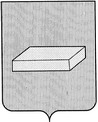 ГОРОДСКАЯ ДУМА ГОРОДСКОГО ОКРУГА ШУЯР Е Ш Е Н И Е		от 23 декабря 2015 года				№ 107О внесении изменений в Положение о Контрольно-счетной комиссии городского округа ШуяВ соответствии с Федеральными законами от 06.10.2003 № 131-ФЗ «Об общих принципах организации местного самоуправления в Российской Федерации», от 02.03.2007 № 25-ФЗ «О муниципальной службе в Российской Федерации», руководствуясь Трудовым кодексом Российской Федерации, Уставом городского округа Шуя, городская Дума Р Е Ш И Л А:Внести в Положение о Контрольно-счетной комиссии городского округа Шуя, утвержденное Решением городской Думы № 88 от 28.07.2006 (в действующей редакции), следующие изменения: Пункт 5 статьи 5 Положения изложить в следующей редакции:«5. Депутаты городской Думы, представитель Главы городского округа Шуя принимают участие в работе Коллегии с правом совещательного голоса. По приглашению Председателя Контрольно-счетной комиссии на Коллегию могут быть приглашены иные заинтересованные лица.         Председатель Контрольно-счетной комиссии обязан уведомить городскую Думу городского округа Шуя и Главу городского округа Шуя о предстоящем заседании Коллегии не позднее, чем за 5 рабочих дней до дня заседания Коллегии. 	Председателем на заседание Коллегии могут быть приглашены руководители проверяемых органов и организаций, иные лица. Приглашенные лица присутствуют при рассмотрении Коллегией вопросов, по которым они были приглашены.»; Статью 11 Положения дополнить пунктом 4 следующего содержания:«4. Решением городской Думы городского округа Шуя трудовой договор с председателем Контрольно-счетной комиссии городского округа Шуя может быть прекращен по основаниям, предусмотренным пунктом 2 статьи 278 Трудового кодекса Российской Федерации.».Настоящее решение вступает в силу с момента подписания.Председатель городской Думы городского округа Шуя                                        Д.Е. ПЛАТОНОВ      Глава городского округа Шуя                                   С.Ю. РОЩИН                          